Rozvoj tvořivosti a výtvarného talentu ve třídě HŘÍBEKRozvíjíme výtvarný talent dětí. Děti si svými obrázky zdobí prostředí třídy, ale také schodiště.Textilní koláž" Sovy", ztvárnění sportovních zážitků ale také reakce na environmentální výchovu : zvířátka.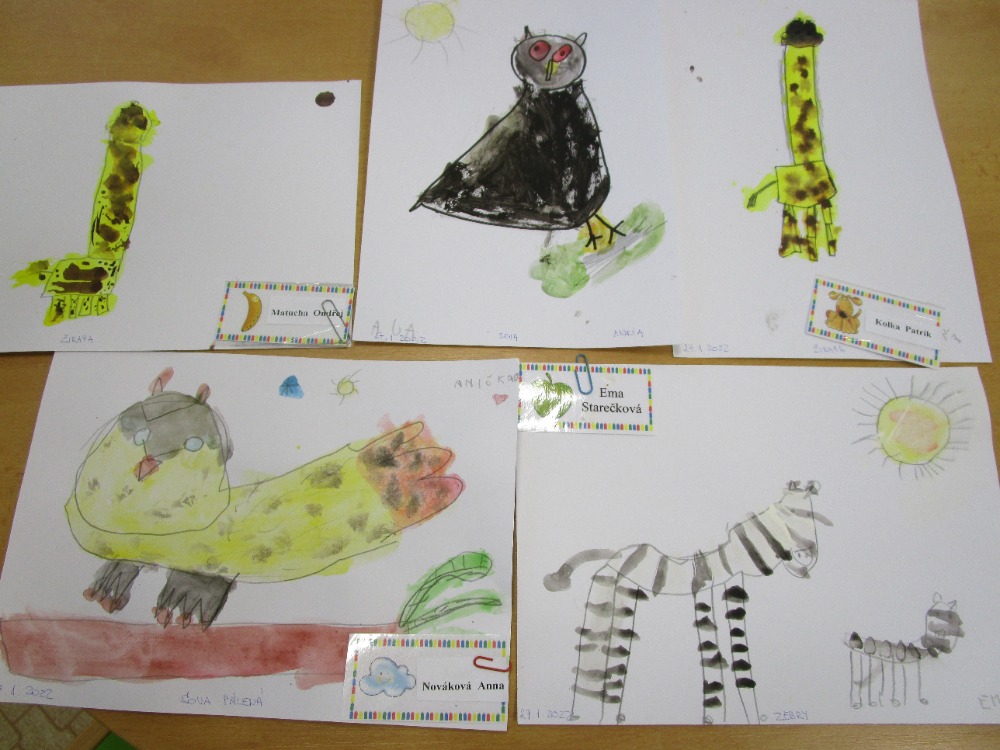 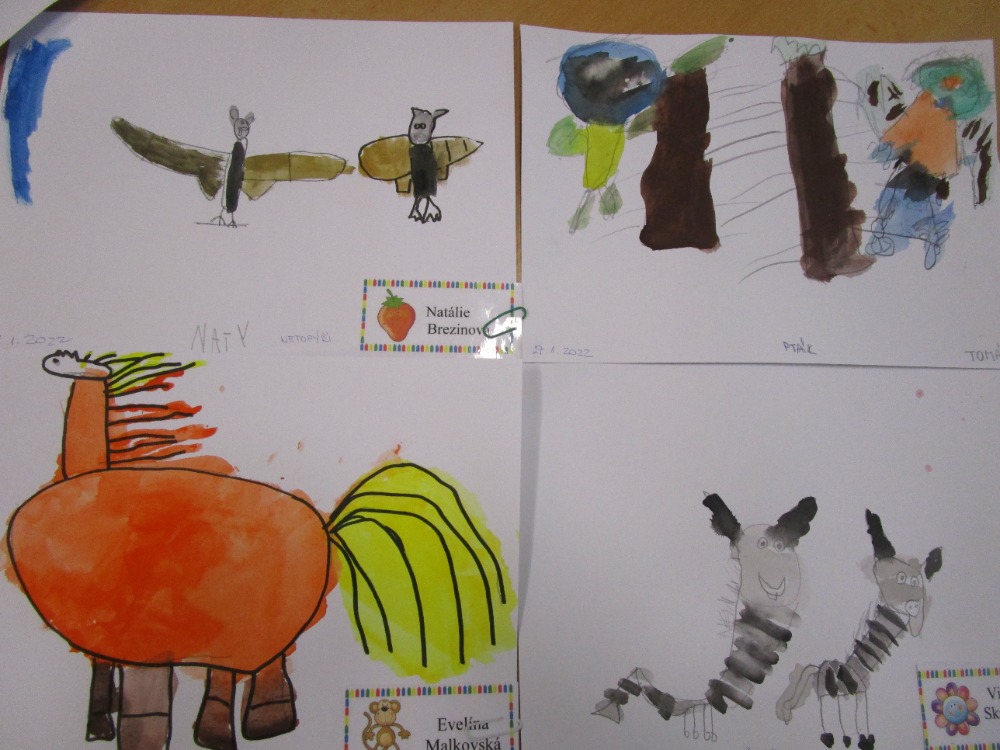 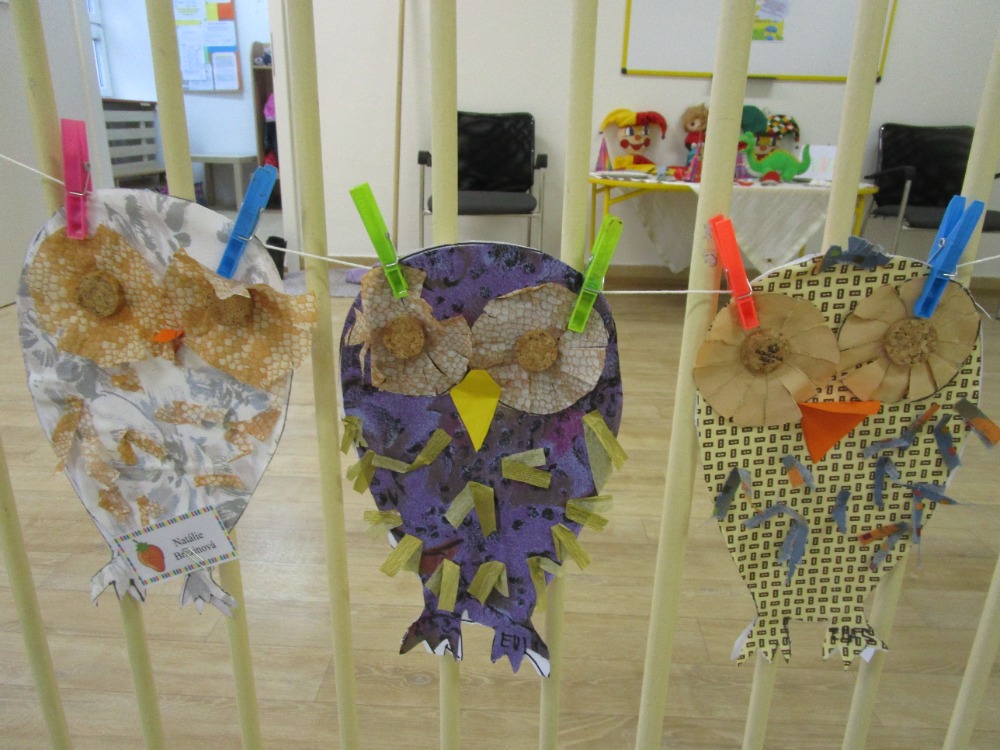 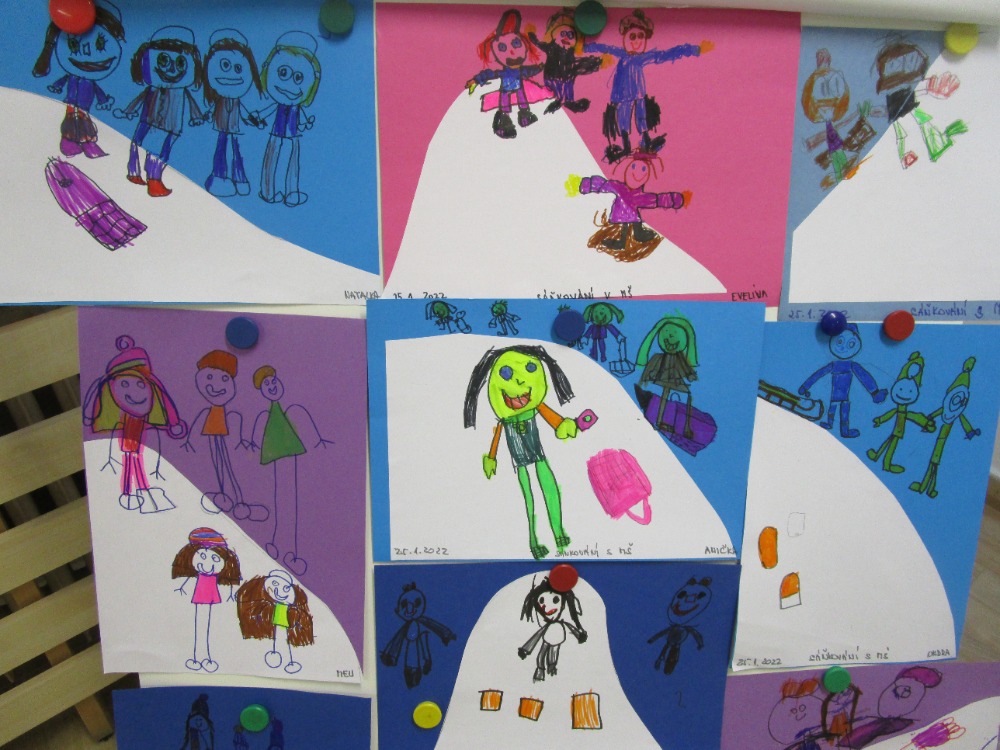 